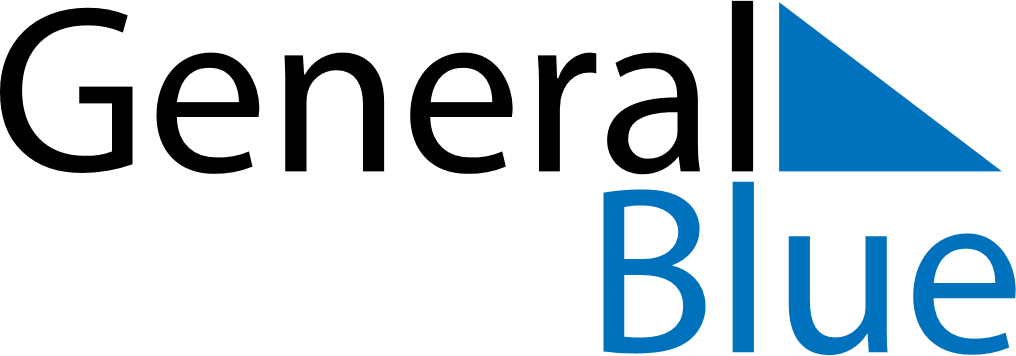 November 2024November 2024November 2024November 2024November 2024November 2024Polatsk, Vitebsk, BelarusPolatsk, Vitebsk, BelarusPolatsk, Vitebsk, BelarusPolatsk, Vitebsk, BelarusPolatsk, Vitebsk, BelarusPolatsk, Vitebsk, BelarusSunday Monday Tuesday Wednesday Thursday Friday Saturday 1 2 Sunrise: 8:10 AM Sunset: 5:26 PM Daylight: 9 hours and 16 minutes. Sunrise: 8:12 AM Sunset: 5:24 PM Daylight: 9 hours and 11 minutes. 3 4 5 6 7 8 9 Sunrise: 8:14 AM Sunset: 5:22 PM Daylight: 9 hours and 7 minutes. Sunrise: 8:16 AM Sunset: 5:20 PM Daylight: 9 hours and 3 minutes. Sunrise: 8:18 AM Sunset: 5:18 PM Daylight: 8 hours and 59 minutes. Sunrise: 8:20 AM Sunset: 5:16 PM Daylight: 8 hours and 55 minutes. Sunrise: 8:22 AM Sunset: 5:14 PM Daylight: 8 hours and 51 minutes. Sunrise: 8:24 AM Sunset: 5:12 PM Daylight: 8 hours and 47 minutes. Sunrise: 8:26 AM Sunset: 5:10 PM Daylight: 8 hours and 43 minutes. 10 11 12 13 14 15 16 Sunrise: 8:29 AM Sunset: 5:08 PM Daylight: 8 hours and 39 minutes. Sunrise: 8:31 AM Sunset: 5:06 PM Daylight: 8 hours and 35 minutes. Sunrise: 8:33 AM Sunset: 5:04 PM Daylight: 8 hours and 31 minutes. Sunrise: 8:35 AM Sunset: 5:03 PM Daylight: 8 hours and 27 minutes. Sunrise: 8:37 AM Sunset: 5:01 PM Daylight: 8 hours and 24 minutes. Sunrise: 8:39 AM Sunset: 4:59 PM Daylight: 8 hours and 20 minutes. Sunrise: 8:41 AM Sunset: 4:57 PM Daylight: 8 hours and 16 minutes. 17 18 19 20 21 22 23 Sunrise: 8:43 AM Sunset: 4:56 PM Daylight: 8 hours and 13 minutes. Sunrise: 8:45 AM Sunset: 4:54 PM Daylight: 8 hours and 9 minutes. Sunrise: 8:47 AM Sunset: 4:53 PM Daylight: 8 hours and 6 minutes. Sunrise: 8:49 AM Sunset: 4:51 PM Daylight: 8 hours and 2 minutes. Sunrise: 8:51 AM Sunset: 4:50 PM Daylight: 7 hours and 59 minutes. Sunrise: 8:52 AM Sunset: 4:49 PM Daylight: 7 hours and 56 minutes. Sunrise: 8:54 AM Sunset: 4:47 PM Daylight: 7 hours and 52 minutes. 24 25 26 27 28 29 30 Sunrise: 8:56 AM Sunset: 4:46 PM Daylight: 7 hours and 49 minutes. Sunrise: 8:58 AM Sunset: 4:45 PM Daylight: 7 hours and 46 minutes. Sunrise: 9:00 AM Sunset: 4:43 PM Daylight: 7 hours and 43 minutes. Sunrise: 9:02 AM Sunset: 4:42 PM Daylight: 7 hours and 40 minutes. Sunrise: 9:03 AM Sunset: 4:41 PM Daylight: 7 hours and 38 minutes. Sunrise: 9:05 AM Sunset: 4:40 PM Daylight: 7 hours and 35 minutes. Sunrise: 9:07 AM Sunset: 4:39 PM Daylight: 7 hours and 32 minutes. 